Plan studiów na kierunku Inżynieria środowiska Specjalność: Inżynieria gospodarowania wodą2015/2016Profil kształcenia:	OgólnoakademickiForma studiów:	StacjonarnePoziom studiów:	Drugiego stopniaObszary kształcenia:	Obszar nauk technicznychRok studiów: 1 ,semestr: 1              Rok studiów: 1 ,semestr: 2              Rok studiów: 2 ,semestr: 3Lp.Nazwa modułu/przedmiotu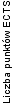 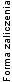 Liczba godzin realizowanych z bezpośrednim udziałem nauczyciela akademickiegoLiczba godzin realizowanych z bezpośrednim udziałem nauczyciela akademickiegoLiczba godzin realizowanych z bezpośrednim udziałem nauczyciela akademickiegoLiczba godzin realizowanych z bezpośrednim udziałem nauczyciela akademickiegoLp.Nazwa modułu/przedmiotu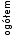 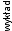 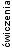 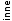 1Przedmiot w ramach modułu humanistyczno- społecznego 2ZAL- O00012Chemia środowiska 1,5EGZ30151543Planowanie przestrzenne 1,5ZAL- O30151524Statystyka 1,5ZAL- O30151525Alternatywne źródła energii 2,5EGZ45153046Sterowanie i eksploatacja urządzeń technicznych 1,5ZAL- O30151527Technologie proekologiczne 1,5ZAL- O30151528Technologia i organizacja robót sanitarnych1,5ZAL- O30151529Technologie informacyjne w inżynierii środowiska 2ZAL- O301020210Budowle hydrotechniczne 2,5EGZ451530411Pozwolenia wodnoprawne 2,5ZAL- O451530212Narzędzia informatyczne w zarządzaniu kryzysowym 2ZAL- O301515213Praktyka zawodowa 6ZAL- O00016014Szkolenie w zakresie bezpieczeństwa i higieny pracy 0,5ZAL440015Ochrona własności intelektualnej 0,25ZAL220016Ergonomia 0,25ZAL220017Etykieta 0,5ZAL44001Wychowanie fizyczne 1ZAL- O3003002Przedsiębiorczość 1ZAL1515023Język obcy 2ZAL- O3003024Przedmiot w ramach modułu humanistyczno- społecznego (0000SX-MHS30II)2ZAL- O3030015Niezawodność i bezpieczeństwo systemów inżynierskich (1849S2-NIBSI)2ZAL- O3003026Zarządzanie środowiskiem 2EGZ30102047Monitoring środowiska 2EGZ30151548Modelowanie w hydrologii i hydrogeologii 3ZAL- O45153029Systemy gospodarowania wodami opadowymi(1849S2-SGWO)2ZAL- O301515210Zagrożenia i ochrona przed powodzią 3ZAL- O451530211Moduł hydrotechniczny 6ZAL- O603030212Moduł językowy 2ZAL- O30030213Seminaria dyplomowe 2ZAL- O3003021Inżynieria ochrony i rekultywacji wód4ZAL- O45153022Praca magisterska20ZAL- O200020003Moduł projektowy 4ZAL- O60303024Seminaria dyplomowe2ZAL- O300302Wykaz grup przedmiotów1 - Przedmiot w ramach modułu humanistyczno-społecznego1) Aktualne problemy międzynarodowych stosunków politycznych we współczesnym świecie2) Dziedzictwo kulinarne Warmii, Mazur i Powiśla3) Etyka i kultura języka4) Komunikacja interpersonalna5) Źródła społeczeństwa obywatelskiego2 - Przedmiot w ramach modułu humanistyczno-społecznego1) Doświadczenie człowieka jako fundament moralności2) Etyczne podstawy profesjonalizmu3) Kobieta w społecznościach starożytnej Mezopotamii4) Pluralizm kulturowy w dobie globalizacji3 - Moduł hydrotechniczny1) Ekonomika gospodarki wodnej2) Hydrotechnika rybacka3) Inżynieria wodna w rekreacji i rybactwie4) Podstawy hydrogeochemii5) Prognostyczno-symulacyjne modele zbiorników wodnych6) Regulacja rzek i inżynieria brzegowa7) Systemy melioracyjne8) Technika basenowa9) Umiejętności komunikacyjne10) Zagrożenia mikrobiologiczne terenów popowodziowych4 - Moduł językowy1) Język angielski w inżynierii środowiska2) Język niemiecki w inżynierii środowiska5 - Moduł projektowy1) Architektoniczne projektowanie budowli wodnych2) Hydrauliczne projektowanie budowli wodnych3) Projektowanie oczyszczalni ścieków4) Projektowanie stacji uzdatniania wody5) Projektowanie systemów ostrzeżeń i osłona hydrologiczna6 - Język obcy1) Język angielski2) Język niemiecki3) Język rosyjski